
РОССИЙСКАЯ ФЕДЕРАЦИЯ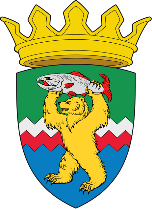 КАМЧАТСКИЙ КРАЙЕЛИЗОВСКИЙ МУНИЦИПАЛЬНЫЙ РАЙОНДУМА ЕЛИЗОВСКОГО МУНИЦИПАЛЬНОГО РАЙОНАРЕШЕНИЕ27 апреля 2021 г. № 1545	г. Елизово104 сессия О ликвидации муниципального казенного учреждения «Избирательная комиссия Елизовского муниципального района»          Рассмотрев проект Решения «О ликвидации муниципального казенного учреждения  «Избирательная комиссия Елизовского муниципального района», руководствуясь ст. 61-63 Гражданского кодекса Российской Федерации, Уставом Елизовского муниципального района, Положением о порядке создания, реорганизации, изменения типа и ликвидации муниципальных учреждений Елизовского муниципального района, а также утверждения уставов муниципальных учреждений Елизовского муниципального района и внесения в них изменений, утвержденным постановлением Администрации Елизовского муниципального района от 31.12.2014 № 1782,Дума Елизовского муниципального районаРЕШИЛА:1. Ликвидировать муниципальное казенное учреждение «Избирательная комиссия Елизовского муниципального района» (далее - Учреждение) (ИНН 4105041080, ОГРН 1124177001002).    2.   Назначить ликвидационную комиссию в составе:    Председатель комиссии:     Ушаков Александр Викторович, заместитель начальника Управления - начальник отдела приватизации и корпоративных отношений Управления имущественных отношений Администрации Елизовского муниципального района - муниципального казенного учреждения;    Члены комиссии:    Линев Евгений Сергеевич, начальник отдела правового обеспечения и контроля Администрации Елизовского муниципального района - муниципального казенного учреждения;     Кудрявцева Ирина Васильевна,  заместитель начальника отдела бухгалтерского учета и отчетности Думы Елизовского муниципального района - муниципального казенного учреждения.3.  Установить, что со дня вступления в силу настоящего Решения, функции единоличного исполнительного органа переходят к ликвидационной комиссии.4.  Ликвидационной комиссии в срок до 01.10.2021 осуществить ликвидацию Учреждения в соответствии с законодательством Российской Федерации за счет средств, предусмотренных сметой Учреждения. 5.  Заявителем при государственной регистрации ликвидации Учреждения выступить председателю ликвидационной комиссии Ушакову Александру Викторовичу. Председатель Думы Елизовского муниципального района       	                         А.А. Шергальдин